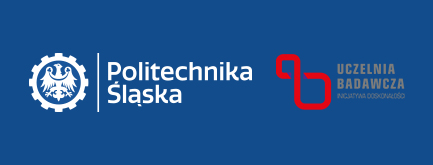 Wydział Automatyki, Elektroniki 
i InformatykiWydział Automatyki, Elektroniki 
i InformatykiWydział Automatyki, Elektroniki 
i InformatykiWydział Automatyki, Elektroniki 
i InformatykiWydział Automatyki, Elektroniki 
i InformatykiInstytut AutomatykiZakład Pomiarów i Systemów SterowaniaInstytut AutomatykiZakład Pomiarów i Systemów SterowaniaInstytut AutomatykiZakład Pomiarów i Systemów SterowaniaInstytut AutomatykiZakład Pomiarów i Systemów SterowaniaInstytut AutomatykiZakład Pomiarów i Systemów Sterowania13131313132018/052018/052018/052018/052018/05Lorem ipsum dolor sit amet.Vestibulum sodales neque vel pellentesque facilisis.Lorem ipsum dolor sit amet.Vestibulum sodales neque vel pellentesque facilisis.Lorem ipsum dolor sit amet.Vestibulum sodales neque vel pellentesque facilisis.Lorem ipsum dolor sit amet.Vestibulum sodales neque vel pellentesque facilisis.Lorem ipsum dolor sit amet.Vestibulum sodales neque vel pellentesque facilisis.